Районное методическое объединение                                                                                             «Инновационные технологии в развитии креативных способностей дошкольников в различных видах деятельности»                                                                                                                                                   Тема: «Инновационные технологии в развитии креативных способностей дошкольников в различных видах деятельности»№1 от 28.11.2018г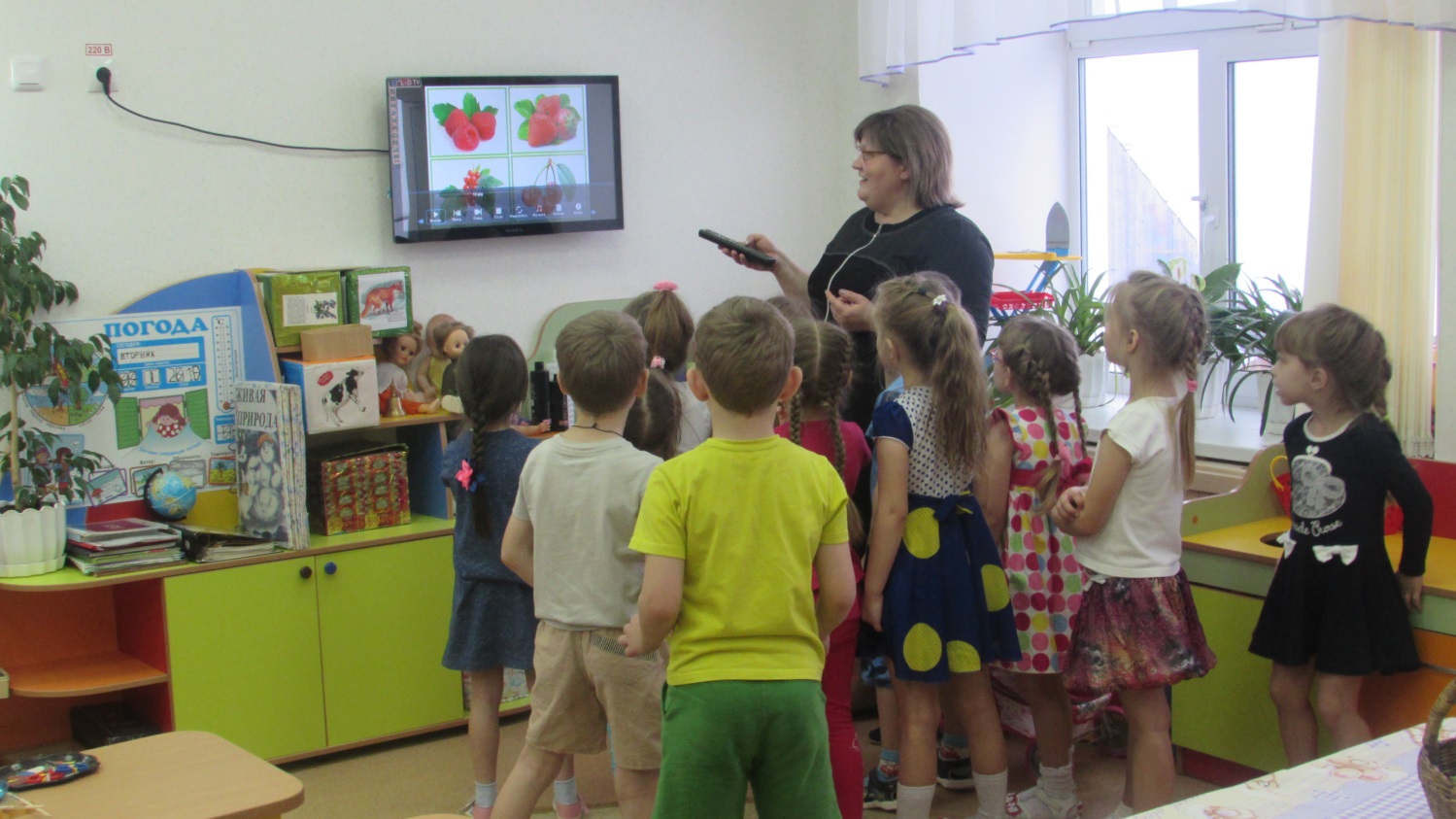 Практический просмотр «Приёмы ТРИЗ в изобразительной деятельности»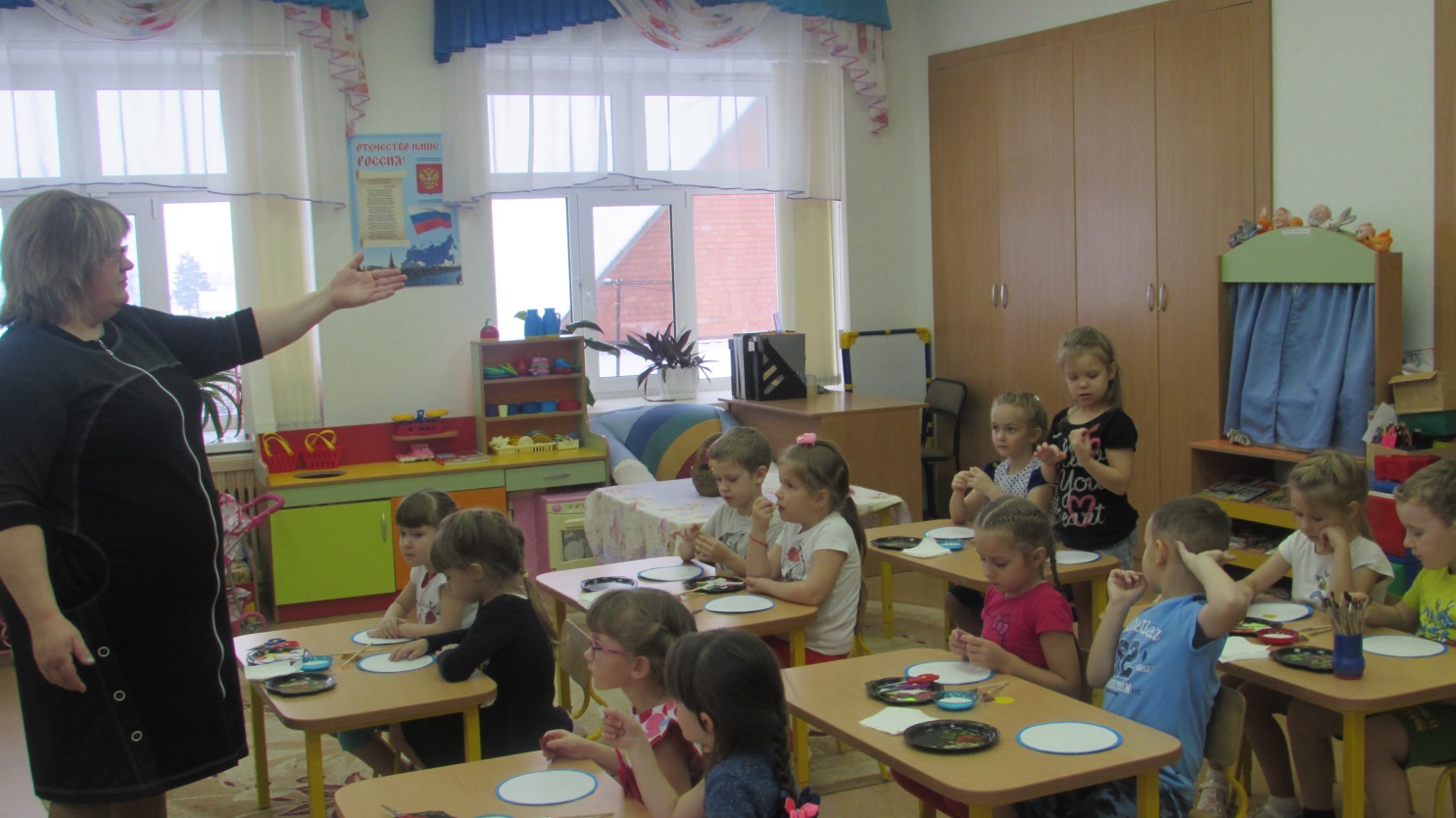 Районное методическое объединение                                                                                             «Инновационные технологии в развитии креативных способностей дошкольников в различных видах деятельности»                                                                                                                                                   Тема: «Инновационные технологии в развитии креативных способностей дошкольников в различных видах деятельности»№1 от 28.11.2018г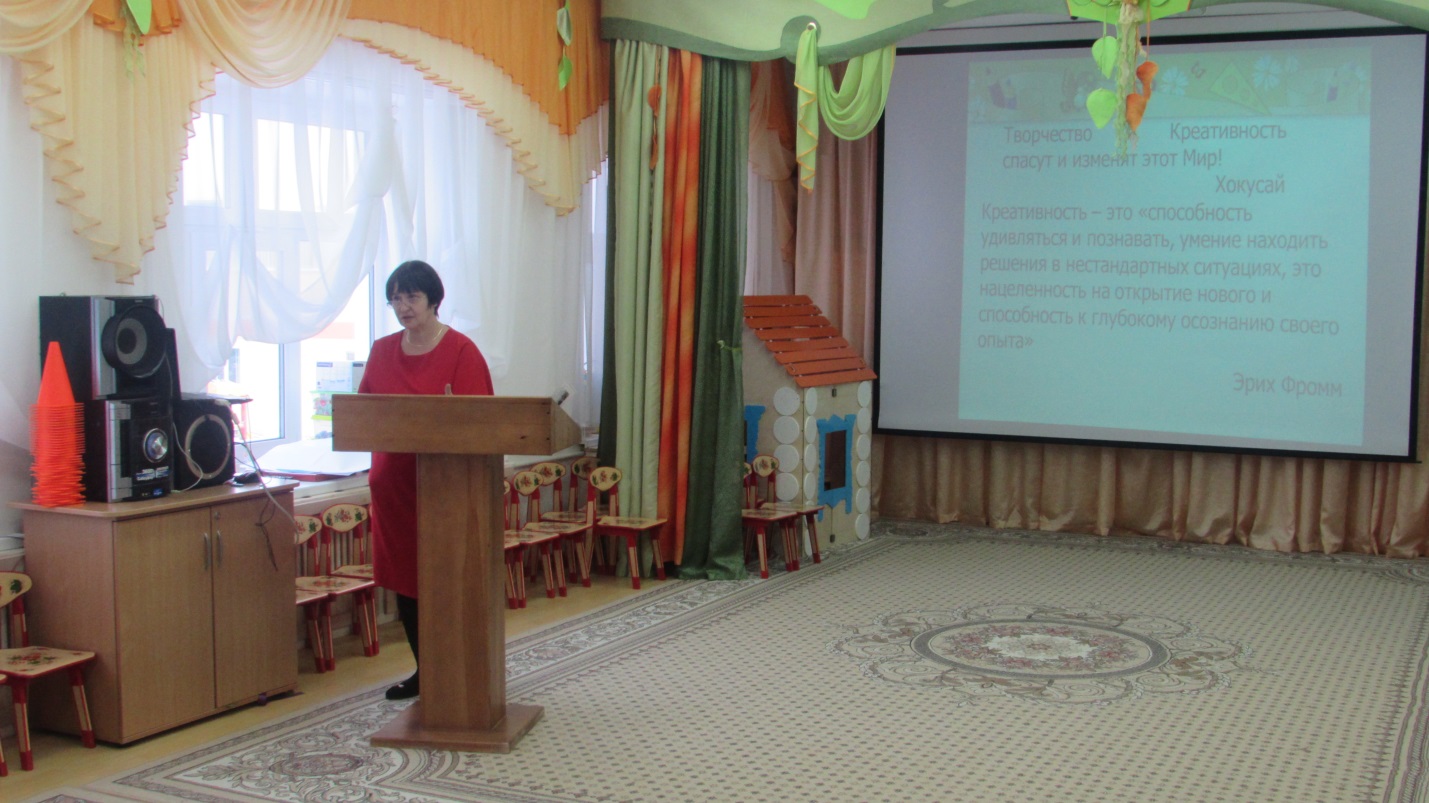 Из опыта работы: Развитие креативности дошкольников через коллекционирование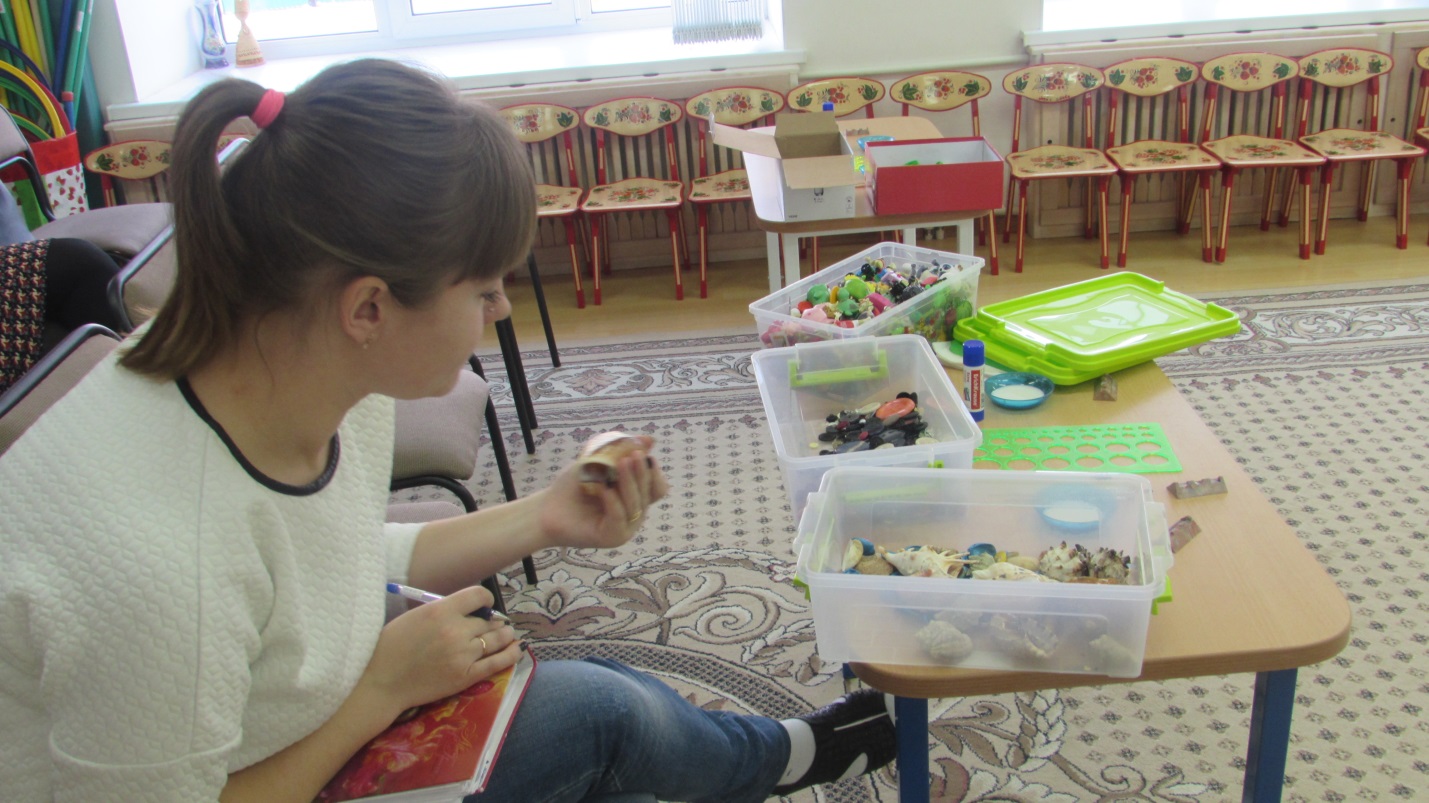 Районное методическое объединение                                                                                             «Инновационные технологии в развитии креативных способностей дошкольников в различных видах деятельности»                                                                                                                                                   Тема: «Инновационные технологии в развитии креативных способностей дошкольников в различных видах деятельности»№1 от 28.11.2018г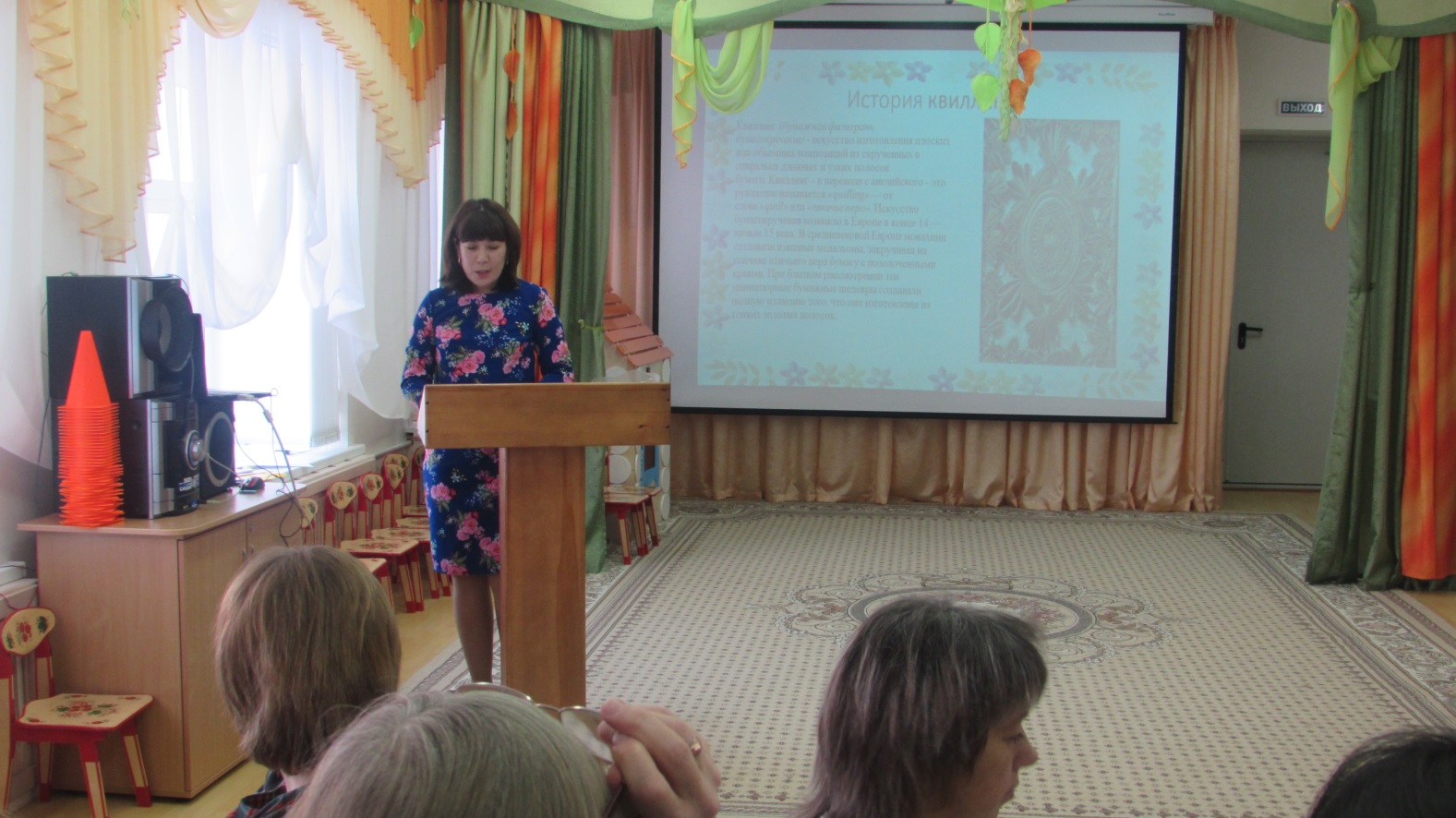 Выступление Что такое квиллинг? Основы квиллинга для начинающих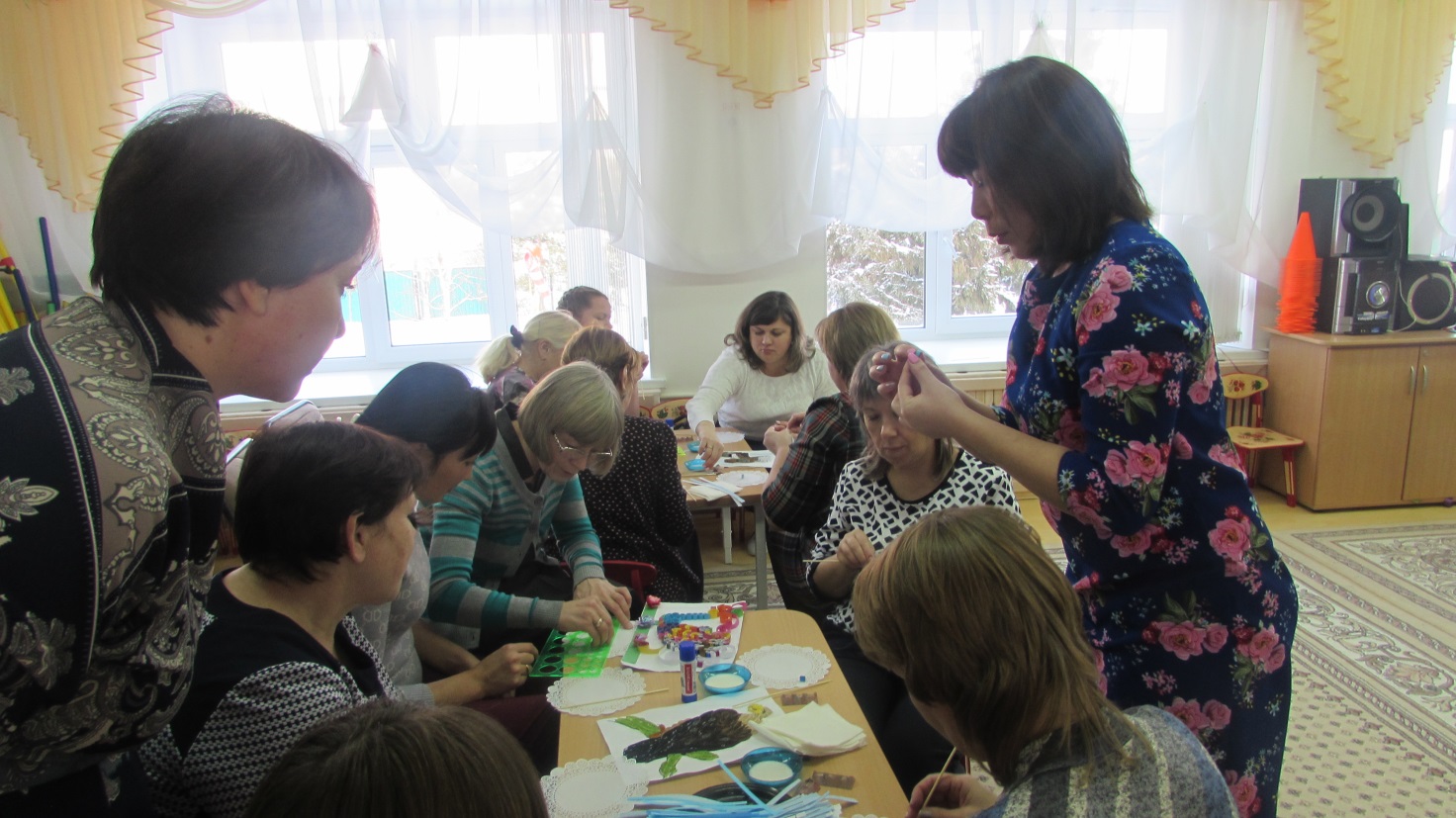 Районное методическое объединение                                                                                             «Инновационные технологии в развитии креативных способностей дошкольников в различных видах деятельности»                                                                                                                                                   Тема: «Инновационные технологии в развитии креативных способностей дошкольников в различных видах деятельности»№1 от 28.11.2018г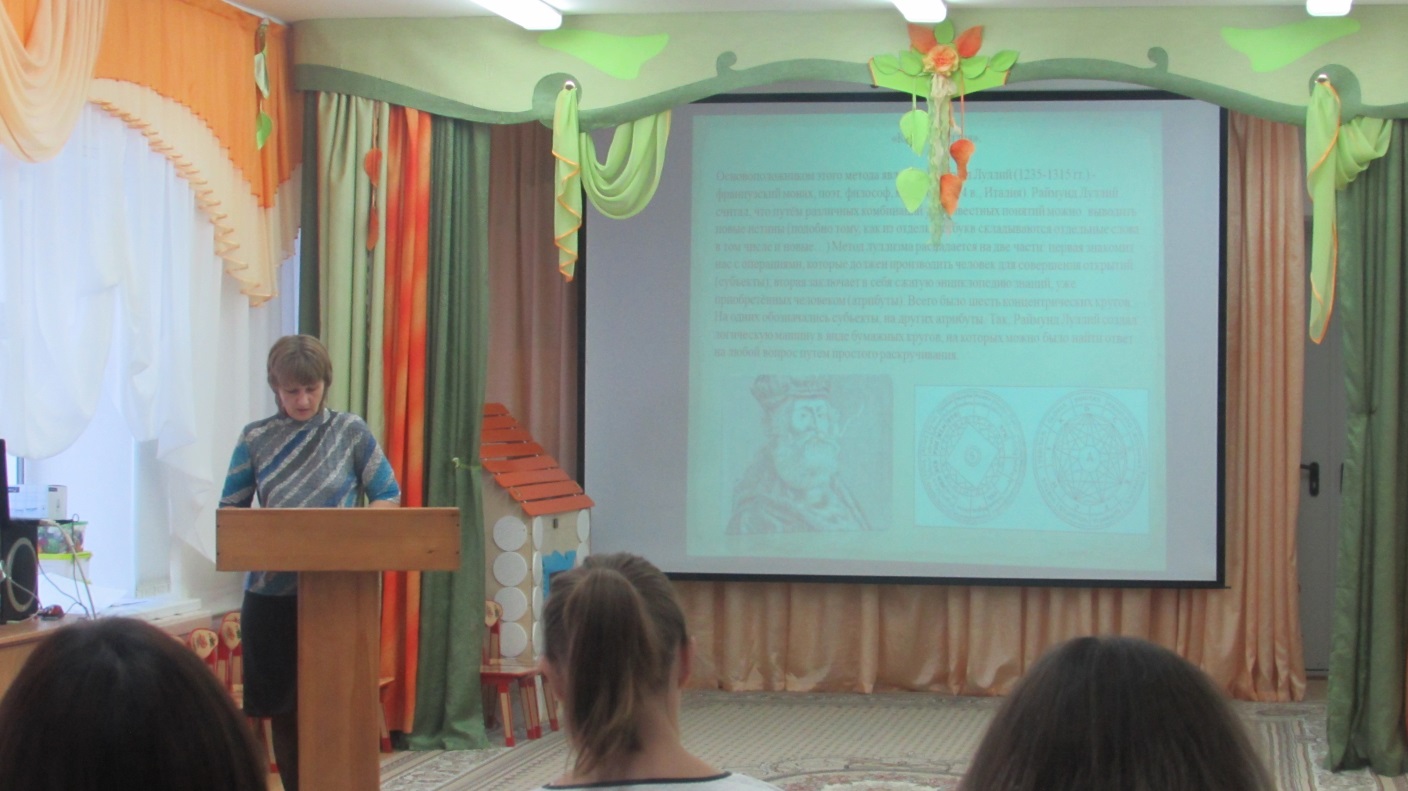 Из опыта работы: «Игровая мастерская» как средство развития творческого воображения и мышления у детей дошкольного возраста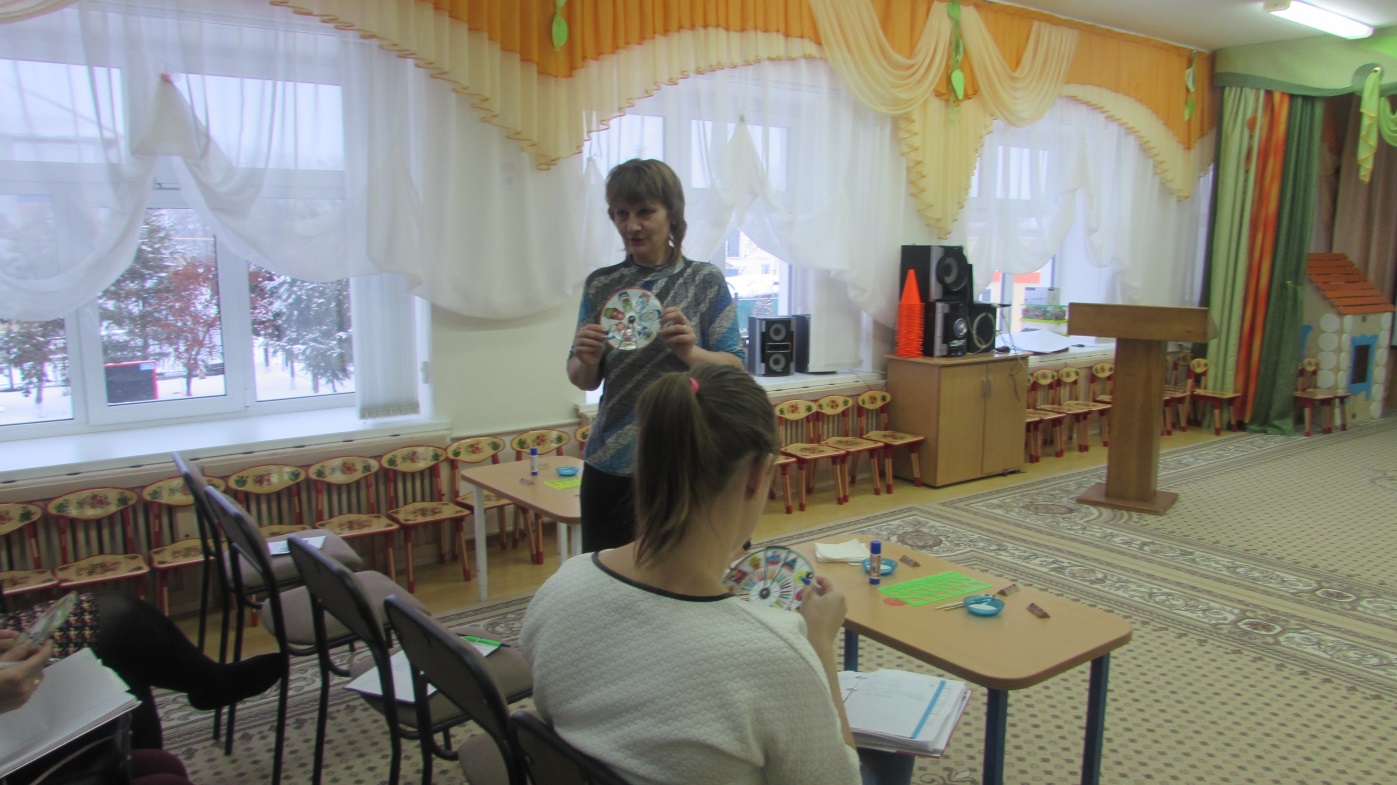 Районное методическое объединение                                                                                             «Инновационные технологии в развитии креативных способностей дошкольников в различных видах деятельности»                                                                                                                                                   Тема: «Инновационные технологии в развитии креативных способностей дошкольников в различных видах деятельности»№1 от 28.11.2018г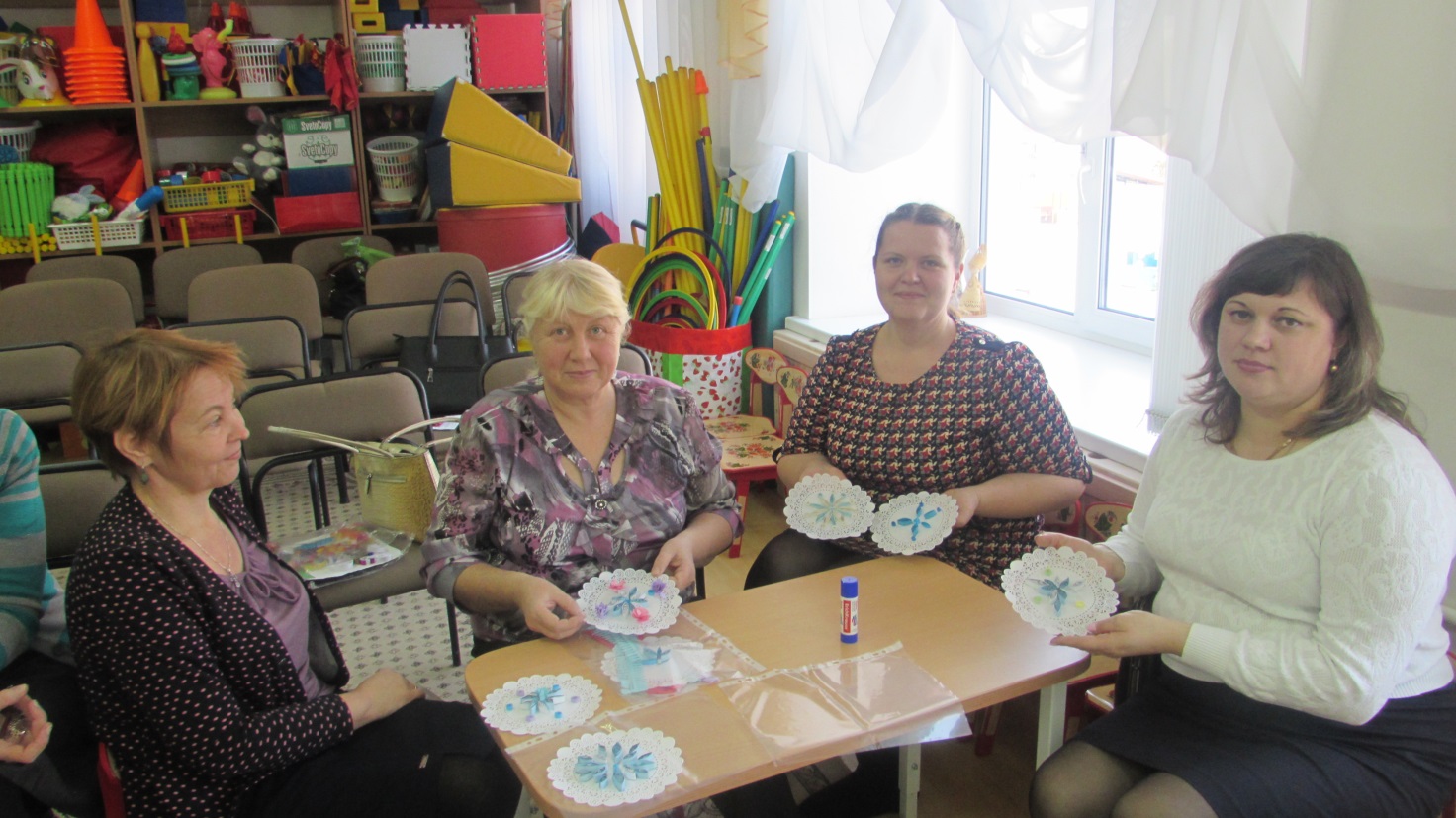 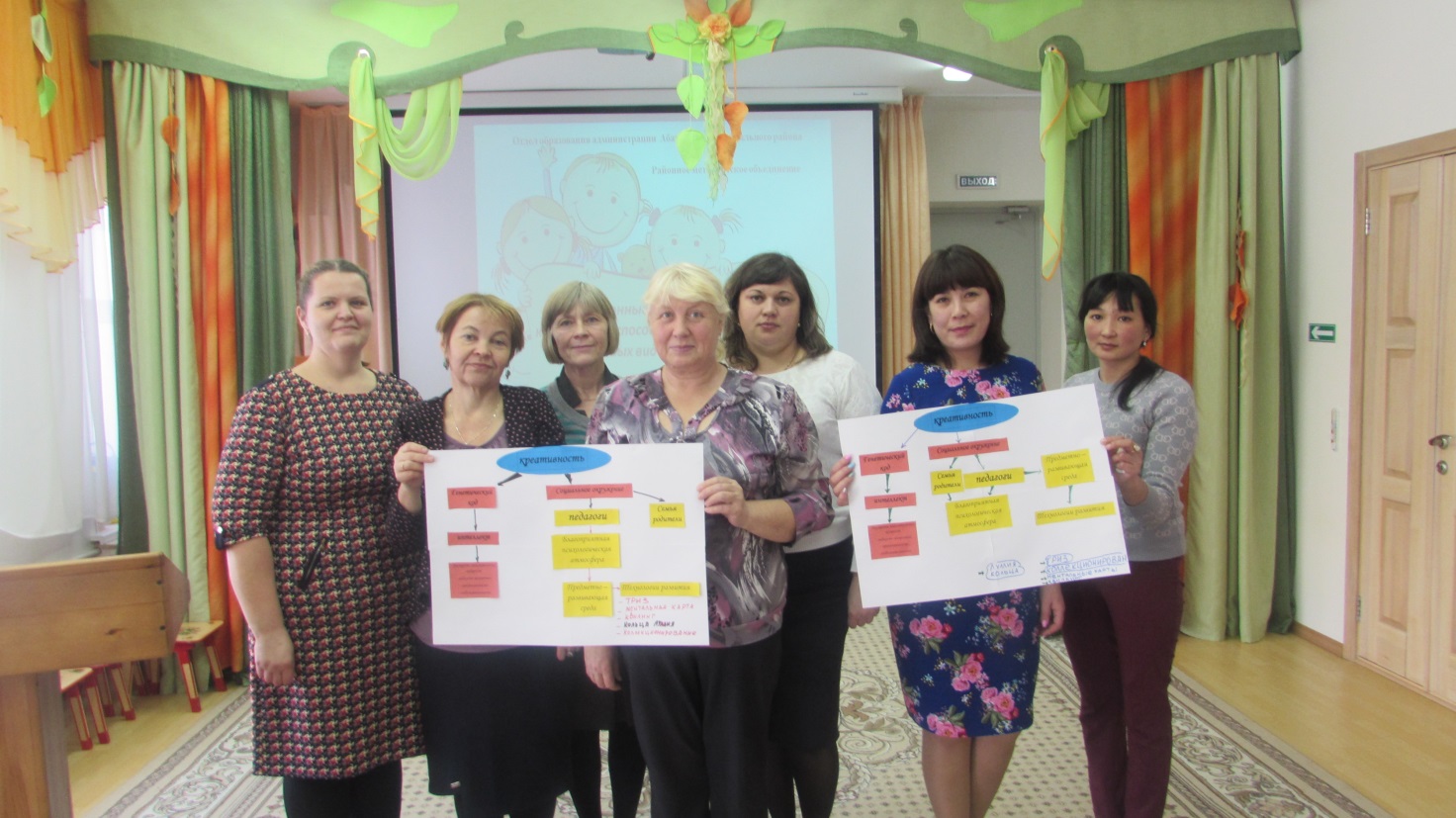 